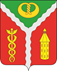 СОВЕТ НАРОДНЫХ ДЕПУТАТОВГОРОДСКОГО ПОСЕЛЕНИЯ ГОРОД КАЛАЧКАЛАЧЕЕВСКОГО МУНИЦИПАЛЬНОГО РАЙОНАВОРОНЕЖСКОЙ ОБЛАСТИРЕШЕНИЕот «28» апреля 2022 г.	№ 246г. КалачО повышении (индексации) денежноговознаграждения, должностных окладов,окладов за классный чин,пенсии за выслугу лет (доплаты к пенсии),ежемесячной денежной выплаты к пенсии за выслугу летВ соответствии с постановлением Правительства Воронежской области от 06.04.2022 № 222 «О повышении (индексации) денежного вознаграждения, должностных окладов, окладов за классный чин, пенсии за выслугу лет (доплаты к пенсии), ежемесячной денежной выплаты к пенсии за выслугу лет», Законом Воронежской области от 28.12.2007 № 175-ОЗ «О муниципальной службе в Воронежской области», решениями Совета народных депутатов городского поселения город Калач от 25.12.2018 № 43 «Об оплате труда муниципальных служащих городского поселения город Калач Калачеевского муниципального района Воронежской области» (в ред.реш. от 18.03.2020г № 115), от 25.12.2018 № 44 «Об утверждении Положения об оплате труда работников, замещающих должности, не являющиеся должностями муниципальной службы в администрации городского поселения город Калач Калачеевского муниципального района Воронежской области» (в ред.реш. от 18.03.2020г № 116, от 23.12.2021г № 215), от 25.12.2018 № 42 «О пенсиях за выслугу лет лицам, замещавшим должности муниципальной службы в органах местного самоуправления городского поселения город Калач Калачеевского муниципального района Воронежской области» Совет народных депутатов городского поселения город Калач Калачеевского муниципального района Воронежской области решил:1. Повысить (проиндексировать) в 1,06 раза в пределах средств, предусмотренных в местном бюджете на 2022 год:1.1. Размеры должностных окладов муниципальных служащих, замещающих должности муниципальной службы в администрации городского поселения город Калач, в соответствии с замещаемыми ими должностями муниципальной службы и размеры окладов за классный чин в соответствии с присвоенными им классными чинами муниципальной службы.1.2. Размеры должностных окладов работников, замещающих должности, не являющиеся должностями муниципальной службы администрации городского поселения город Калач Калачеевского муниципального района Воронежской области.2. Проиндексировать в 1,06 раза размеры пенсий за выслугу лет (доплат к пенсии), ежемесячных денежных выплат к пенсии за выслугу лет, назначенных и выплачиваемых лицам, замещавшим муниципальные должности в администрации городского поселения город Калач, должности муниципальной службы в администрации городского поселения город Калач.3. Установить, что при повышении (индексации) денежного вознаграждения, должностных окладов и окладов за классный чин их размеры подлежат округлению до целого рубля в сторону увеличения.4. Настоящее решение распространяет свое действие на правоотношения, возникшие с 1 января 2022 года.5. Контроль исполнения настоящего решения оставляю за собой.Глава городского поселения город КалачКалачеевского муниципального района Воронежской областиА.А. Трощенко